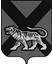 ТЕРРИТОРИАЛЬНАЯ ИЗБИРАТЕЛЬНАЯ КОМИССИЯ ГОРОДА СПАССКА-ДАЛЬНЕГОР Е Ш Е Н И Е26.06.2014 г.			      г. Спасск-Дальний			    № 120/66            В соответствии с частью 7 статьи 22  Избирательного кодекса Приморского края, на основании решения Избирательной комиссии Приморского края от 15.10.2008 года № 427/78 «О возложении полномочий избирательной комиссии  городского округа Спасск-Дальний на территориальную избирательную комиссию города Спасска-Дальнего, территориальная избирательная комиссия города Спасска-Дальнего        РЕШИЛА:         1. При подготовке и проведении выборов депутатов Думы городского округа Спасск-Дальний, назначенных на 14 сентября 2014 года, возложить полномочия окружных избирательных комиссий одномандатных избирательных округов с № 1 по № 11 на территориальную избирательную комиссию города Спасска-Дальнего.         2. Разместить настоящее решение на официальном сайте Избирательной комиссии Приморского края.Председатель комиссии                                                                С.А.ЧеревиковаСекретарь  комиссии                                                                     Е.Г.БондаренкоО возложении полномочий окружных избирательных комиссий одномандатных избирательных округов на территориальную избирательную комиссию города Спасска-Дальнего при подготовке и проведению выборов депутатов Думы городского округа Спасск-Дальний, назначенных на 14 сентября 2014 года